Township Website reflecting link to Hazard Mitigation Plan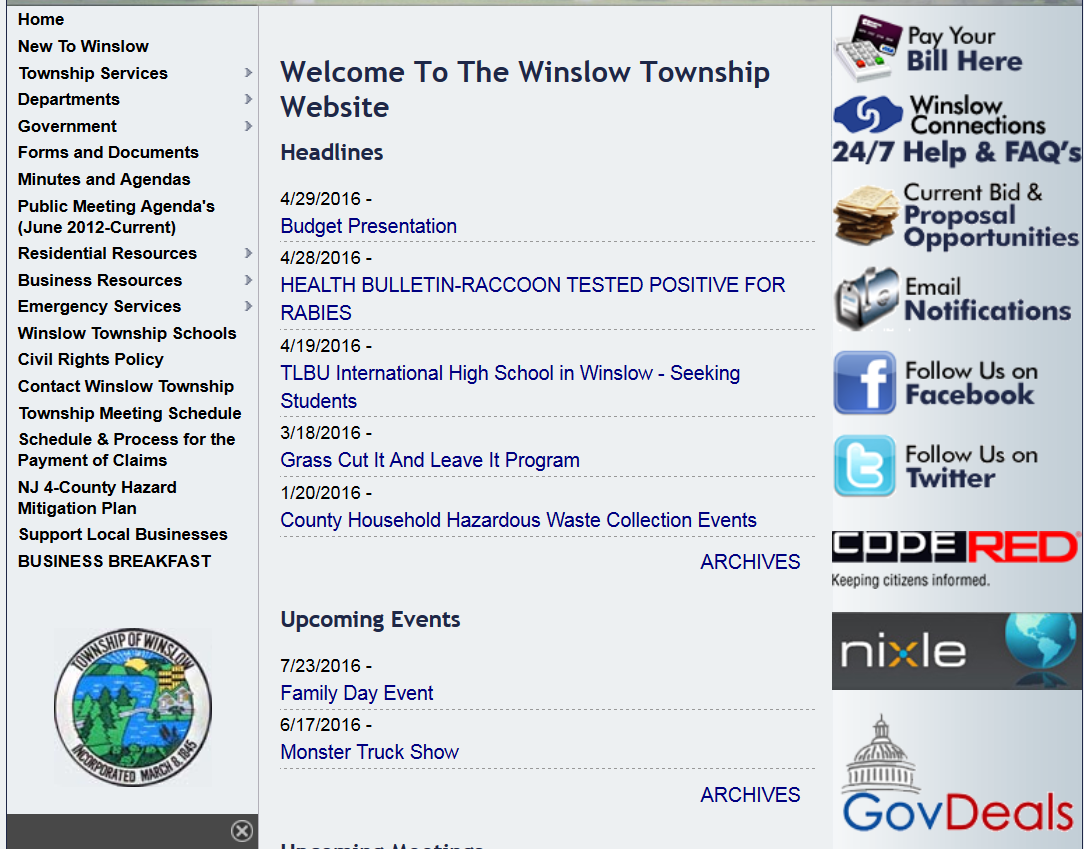 